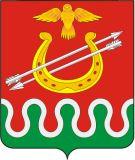 Администрация Боготольского районаКрасноярского краяПОСТАНОВЛЕНИЕОб установлении средней стоимости одного квадратного метра общей площади жилья по Боготольскому району Красноярского края на 2017 годВ соответствии с Федеральным законом от 06.10.2003 № 131-ФЗ «Об общих принципах организации местного самоуправления в Российской Федерации», руководствуясь Приказом Минстроя России от 12.09.2016 № 633/пр «О показателях средней рыночной стоимости одного квадратного метра общей площади жилого помещения по субъектам Российской Федерации на ІV квартал 2016 года», статьей 18 Устава Боготольского района Красноярского края,ПОСТАНОВЛЯЮ:1. Утвердить норму средней рыночной стоимости одного квадратного метра общей площади жилья по Боготольскому району в размере 17906 рублей 40 копеек (семнадцать тысяч девятьсот шесть рублей) 40 копеек.2. Постановление подлежит опубликованию в периодическом печатном издании «Официальный вестник Боготольского района».3. Разместить постановление на официальном сайте Боготольского района в сети Интернет www.bogotol-r.ru.4. Контроль за исполнением постановления оставляю за собой.5. Постановление вступает в силу в день, следующий за днем его официального опубликования (обнародования).Глава Боготольского района							А.В. Белов«07» ноября 2016 г.г. Боготол№ 378-п